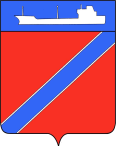 ПОСТАНОВЛЕНИЕАДМИНИСТРАЦИЯ ТУАПСИНСКОГО ГОРОДСКОГО ПОСЕЛЕНИЯТУАПСИНСКОГО РАЙОНАот 18.10.2016                                                                                                 № 1581г. ТуапсеО предоставлении обществу с ограниченной ответственностью «Трансгазсервис» разрешения на условно разрешенный вид  использования земельного участка с кадастровым номером 23:51:0102002:79, расположенного по адресу: Краснодарский край,           г. Туапсе, ул. Ленских рабочих, 40 В соответствии с Градостроительным кодексом Российской Федерации, Федеральным законом от 6 октября 2003 года № 131-ФЗ «Об общих принципах организации местного самоуправления в Российской Федерации», Правилами землепользования и застройки Туапсинского городского поселения Туапсинского района, утвержденными решением Совета Туапсинского городского поселения от 24 сентября 2015 года             № 43.2, рассмотрев заявление общества с ограниченной ответственностью «Трансгазсервис» об изменении вида разрешенного использования земельного участка, категория земель: земли населенных пунктов – АЗС, площадь: 787 кв.м., адрес: Краснодарский край, г. Туапсе, ул. Ленских рабочих, 40, кадастровый номер: 23:51:0102002:79, принимая во внимание заключение о результатах публичных слушаний от 14 сентября 2016 года,      п о с т а н о в л я ю:1. Предоставить обществу с ограниченной ответственностью «Трансгазсервис» разрешение на условно разрешенный вид использования земельного участка, площадью 787 кв.м., расположенного по адресу: Краснодарский край, г. Туапсе, ул. Ленских рабочих, 40 с кадастровым номером: 23:51:0102002:79 (далее – Земельный участок): для размещения объектов транспорта (автозаправочных и газонаполнительных станций).2. Изменить вид разрешенного использования Земельного участка на следующий: «Для размещения объектов транспорта (автозаправочных и газонаполнительных станций)».3. Отделу имущественных и земельных отношений (Винтер):1) в течение пяти рабочих дней со дня вступления в силу настоящего постановления в порядке информационного взаимодействия направить настоящее постановление в филиал Федерального бюджетного учреждения «Федеральная кадастровая палата Федеральной службы государственной регистрации кадастра и картографии по Краснодарскому краю» для внесения изменений в сведения государственного кадастра недвижимости в соответствии с пунктом 2 настоящего постановления;2) опубликовать настоящее постановление в газете «Мой Туапсе»;3) разместить настоящее постановление на официальном сайте администрации Туапсинского городского поселения Туапсинского района в сети «Интернет».4. Контроль за выполнением настоящего постановления возложить на заместителя главы администрации по вопросам ЖКХ, архитектуры, имущественных и земельных отношений Е.М. Балантаеву.5. Постановление вступает в силу со дня его подписания.  Глава Туапсинского городского поселения                                                                               А.В. Чехов                                                                                                                                                        